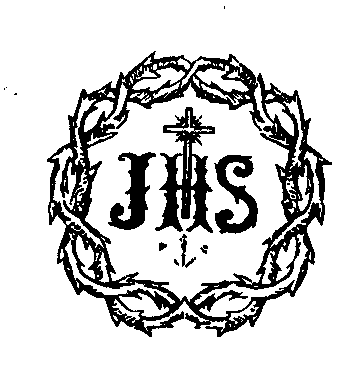 AL SEÑOR HERMANO MAYOR DE LA PIADOSA HERMANDAD DE PENITENCIA Y SILENCIO Y COFRADÍA DE NAZARENOS DE NTRO. PADRE JESÚS DE LA SALUD EN SUS TRES CAÍDAS, MARÍA SANTISÍMA DE LA CARIDAD, MADRE DEL AMOR HERMOSO, SAN JUAN EVANGELISTA y SAN JUAN BAUTISTA.Don...............................................................................................................................nacido el ........... de .................................... de ................, con domicilio en ........................... Provincia de ........................, calle ............................................... número.........., D.N.I......................, presentado por los Hermanos:Don ............................................................................................................................... y Don ........................................................................................................................, desea formar parte de esta Hermandad satisfaciendo en concepto de limosna ordinaria, la cantidad que esté aprobada por el Cabildo General.A tales efectos, ruego a Vd., se sirva tramitar la presente solicitud	Rota, a ........ de .............................. de 2.0.........	Firma	Los Hermanos PresentantesFue dado de Alta, en sesión celebrada por el Cabildo de Oficiales de la Hermandad, del día............... de............................... de 2.0...........El Secretario